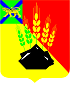                                                        ДУМАМИХАЙЛОВСКОГО МУНИЦИПАЛЬНОГО  РАЙОНА   Р Е Ш Е Н И Е с. Михайловка10.04.2018г.	                                                                                  № 271О награждении Почетной грамотой  ДумыМихайловского муниципального района      Руководствуясь «Положением  о  Почетной грамоте и Благодарственном письме Думы Михайловского муниципального района»,  Дума Михайловского муниципального района					Р Е Ш И Л А: На основании  ходатайства Приморской краевой нотариальной палаты наградить Почетной грамотой Думы Михайловского муниципального района  за значительные успехи в работе высокий профессионализм, чуткое отношение к людям и в связи с 25-летием внебюджетного нотариата Приморья:1.1. Синкину Ирину Владимировну – нотариуса Михайловского нотариального округа.      2.  Настоящее  решение вступает в силу со дня его принятия.Заместитель председателяДумы Михайловского муниципального района                                                                     П.П. Мезько